nel rispetto di quanto previsto nel Manuale delle procedure per la compilazione delle domande on-line tramite il portale del Sistema Informativo Agricolo Nazionale (SIAN), approvato con decreto n. 85 del 27 gennaio 2011,REVOCA DELEGAalla compilazione telematica delle domande di propria competenza tramite il portale del Sistema Informativo Agricolo Nazionale SIAN (www.sian.it) per il seguente settore/settori:Allega al presente modulo:fotocopia del documento di identità del delegante in corso di validità;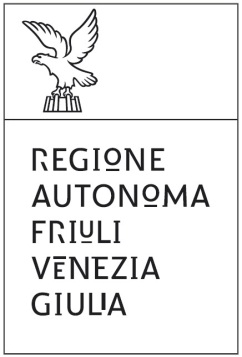 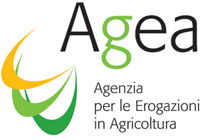 Modulo di accreditamento al Sistema Informativo agricolo nazionale – SIAN
Revoca Delega SIANModulo di accreditamento al Sistema Informativo agricolo nazionale – SIAN
Revoca Delega SIANModulo di accreditamento al Sistema Informativo agricolo nazionale – SIAN
Revoca Delega SIANModulo di accreditamento al Sistema Informativo agricolo nazionale – SIAN
Revoca Delega SIANModulo di accreditamento al Sistema Informativo agricolo nazionale – SIAN
Revoca Delega SIANModulo di accreditamento al Sistema Informativo agricolo nazionale – SIAN
Revoca Delega SIANModulo di accreditamento al Sistema Informativo agricolo nazionale – SIAN
Revoca Delega SIANModulo di accreditamento al Sistema Informativo agricolo nazionale – SIAN
Revoca Delega SIANModulo di accreditamento al Sistema Informativo agricolo nazionale – SIAN
Revoca Delega SIANModulo di accreditamento al Sistema Informativo agricolo nazionale – SIAN
Revoca Delega SIANModulo di accreditamento al Sistema Informativo agricolo nazionale – SIAN
Revoca Delega SIANModulo di accreditamento al Sistema Informativo agricolo nazionale – SIAN
Revoca Delega SIANModulo di accreditamento al Sistema Informativo agricolo nazionale – SIAN
Revoca Delega SIANAl Responsabile regionale per gli accessi al SIANDirezione centrale risorse agricole, forestali e itticheServizio politiche rurali e sistemi informativi in agricolturavia Sabbadini 31 - 33100 UdinePEC: svilupporurale@certregione.fvg.itAl Responsabile regionale per gli accessi al SIANDirezione centrale risorse agricole, forestali e itticheServizio politiche rurali e sistemi informativi in agricolturavia Sabbadini 31 - 33100 UdinePEC: svilupporurale@certregione.fvg.itAl Responsabile regionale per gli accessi al SIANDirezione centrale risorse agricole, forestali e itticheServizio politiche rurali e sistemi informativi in agricolturavia Sabbadini 31 - 33100 UdinePEC: svilupporurale@certregione.fvg.itAl Responsabile regionale per gli accessi al SIANDirezione centrale risorse agricole, forestali e itticheServizio politiche rurali e sistemi informativi in agricolturavia Sabbadini 31 - 33100 UdinePEC: svilupporurale@certregione.fvg.itAl Responsabile regionale per gli accessi al SIANDirezione centrale risorse agricole, forestali e itticheServizio politiche rurali e sistemi informativi in agricolturavia Sabbadini 31 - 33100 UdinePEC: svilupporurale@certregione.fvg.itAl Responsabile regionale per gli accessi al SIANDirezione centrale risorse agricole, forestali e itticheServizio politiche rurali e sistemi informativi in agricolturavia Sabbadini 31 - 33100 UdinePEC: svilupporurale@certregione.fvg.itAl Responsabile regionale per gli accessi al SIANDirezione centrale risorse agricole, forestali e itticheServizio politiche rurali e sistemi informativi in agricolturavia Sabbadini 31 - 33100 UdinePEC: svilupporurale@certregione.fvg.itAl Responsabile regionale per gli accessi al SIANDirezione centrale risorse agricole, forestali e itticheServizio politiche rurali e sistemi informativi in agricolturavia Sabbadini 31 - 33100 UdinePEC: svilupporurale@certregione.fvg.itAl Responsabile regionale per gli accessi al SIANDirezione centrale risorse agricole, forestali e itticheServizio politiche rurali e sistemi informativi in agricolturavia Sabbadini 31 - 33100 UdinePEC: svilupporurale@certregione.fvg.itAl Responsabile regionale per gli accessi al SIANDirezione centrale risorse agricole, forestali e itticheServizio politiche rurali e sistemi informativi in agricolturavia Sabbadini 31 - 33100 UdinePEC: svilupporurale@certregione.fvg.itAl Responsabile regionale per gli accessi al SIANDirezione centrale risorse agricole, forestali e itticheServizio politiche rurali e sistemi informativi in agricolturavia Sabbadini 31 - 33100 UdinePEC: svilupporurale@certregione.fvg.itAl Responsabile regionale per gli accessi al SIANDirezione centrale risorse agricole, forestali e itticheServizio politiche rurali e sistemi informativi in agricolturavia Sabbadini 31 - 33100 UdinePEC: svilupporurale@certregione.fvg.itAl Responsabile regionale per gli accessi al SIANDirezione centrale risorse agricole, forestali e itticheServizio politiche rurali e sistemi informativi in agricolturavia Sabbadini 31 - 33100 UdinePEC: svilupporurale@certregione.fvg.itIl sottoscrittoIl sottoscrittoIl sottoscrittoIl sottoscrittoIl sottoscrittoIl sottoscrittoIl sottoscrittoIl sottoscrittoIl sottoscrittoIl sottoscrittoIl sottoscrittoIl sottoscrittoIl sottoscrittocognomenomecod. fisc.p. IVAnato/a  ailresidente avia/piazzaCAPProv.tel.cell.email:in qualità di:in qualità di:in qualità di:in qualità di:in qualità di:in qualità di:in qualità di:in qualità di:in qualità di:in qualità di:in qualità di:in qualità di:in qualità di:in qualità di:in qualità di:titolaretitolaretitolaretitolarelegale rappresentantelegale rappresentantelegale rappresentantelegale rappresentantelegale rappresentantedell’azienda dell’azienda dell’azienda dell’azienda dell’azienda dell’azienda dell’azienda dell’azienda dell’azienda dell’azienda dell’azienda dell’azienda dell’azienda dell’azienda dell’azienda CUAA (codice fiscale dell’impresa)CUAA (codice fiscale dell’impresa)CUAA (codice fiscale dell’impresa)CUAA (codice fiscale dell’impresa)Ragione socialeRagione socialeRagione socialeRagione socialecognomenomenato/a  ailcod. fisc.residente avia/piazzavia/piazzaCAPProv.tel.cell.email:ruololibero professionistalibero professionistacollaboratore delegato dell’impresacollaboratore delegato dell’impresacollaboratore delegato dell’impresacollaboratore delegato dell’impresaPSR 2014-2020 Strutturali - domandaPSR 2014-2020 Strutturali - domandaPSR 2014-2020 Strutturali - domandaPSR 2014-2020 Strutturali - domandabando misuraannoPSR 2014-2020 Strutturali - business plan on linePSR 2014-2020 Strutturali - business plan on linePSR 2014-2020 Strutturali - business plan on linePSR 2014-2020 Strutturali - business plan on linebando misuraannoPSR 2014-2020 Connesse superficiePSR 2014-2020 Connesse superficiePSR 2014-2020 Connesse superficiePSR 2014-2020 Connesse superficiebando misuraannoRistrutturazione vigneti Ristrutturazione vigneti annoInvestimenti Vitivinicolo Investimenti Vitivinicolo annoAutorizzazione nuovi impianti viticoliAutorizzazione nuovi impianti viticoliannoSettore BiologicoSettore BiologicoSettore BiologicoSettore BiologicoSettore BiologicoSettore BiologicoSettore BiologicoSettore BiologicoAltro specificare:Località DataFirma